                                      «Занимательные камни»Морские и речные камешки являются отличным природным материалом. Они могут превратиться в забавных животных, цифры, буквы, предметы и т.д. Украсить камни можно с помощью фломастеров, акриловых красок и покрыть лаком.Дети очень любят собирать различные камушки и играть с ними. Детей привлекает всё таинственное, а камни обладают какой-то таинственной энергетикой. Камешки приносят радость и положительно влияют на их всестороннее развитие. Способствуют развитию творчества, воображения, связной речи детей. Раскрашенные камни можно использовать в качестве дидактического материала для обучения счета и цвета. Даже простое перебирание камешков, рассматривание, поиск самого красивого, большого или маленького, делает малыша   уравновешенным, спокойным, воспитывает любознательность.  Практика показывает, что дети особенно любят занятие с использованием таких камней, если сами принимали участие в их создании.  Представляем  несколько пособий, сделанных своими руками, с использованием камней: "Крестики-нолики", "Домино, "Цифры", "Фантазируй", "Шашки".Игры с камешками очень нравятся детям, а игр придумать можно еще большое количество. Таким образом, игры с камнями совмещают в себе и приятное, и полезное занятие для развития детей. Успехов вам в творческой деятельности!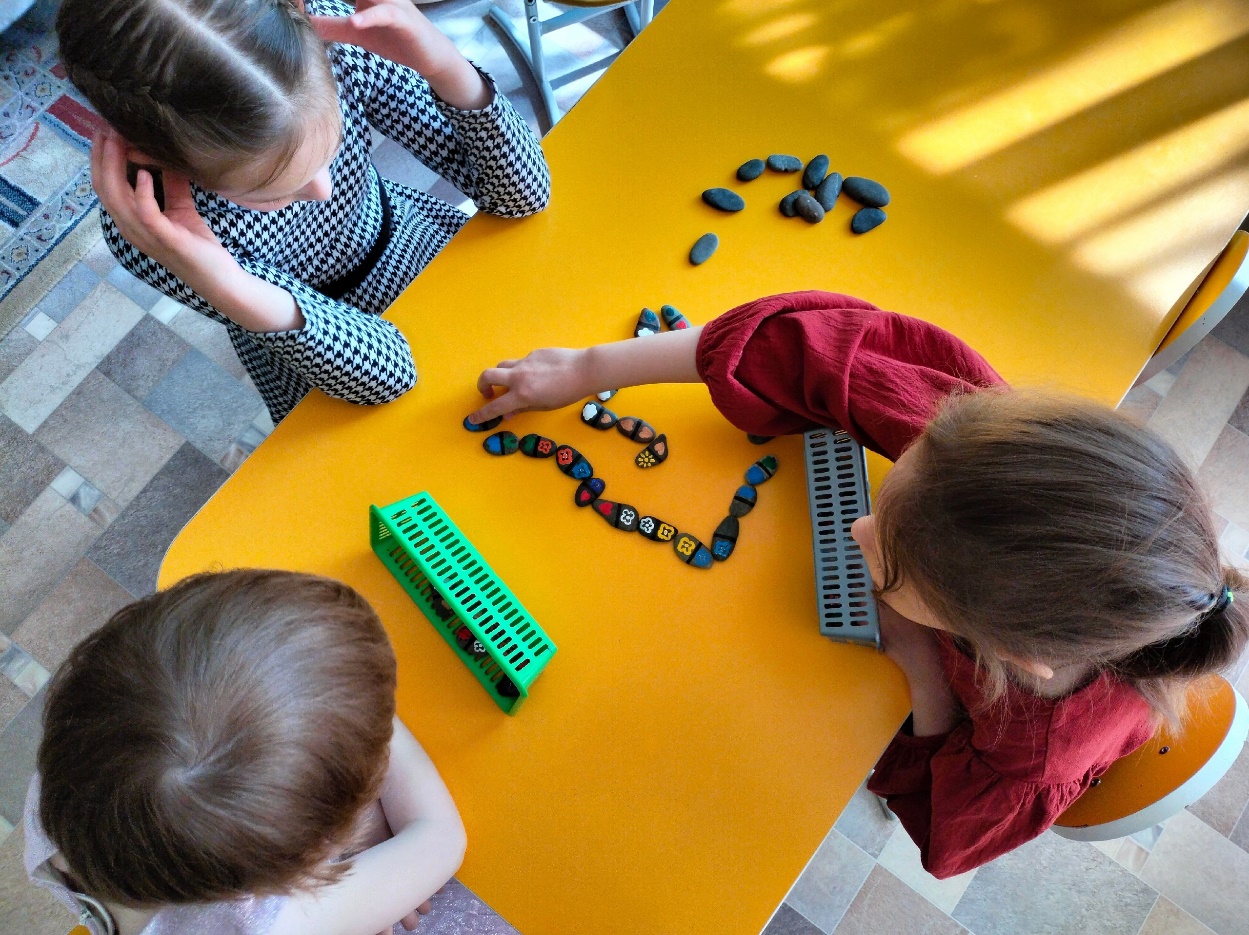 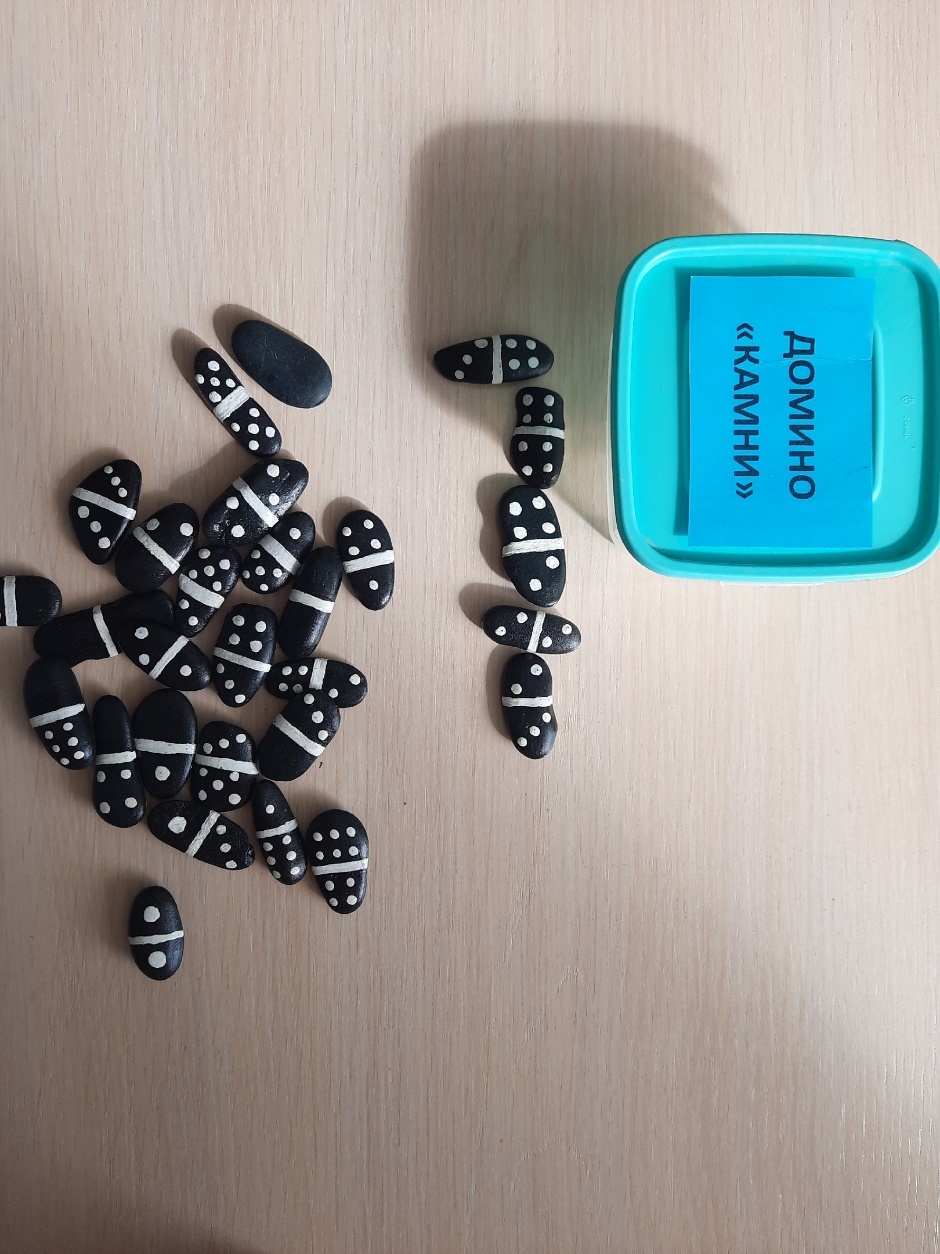 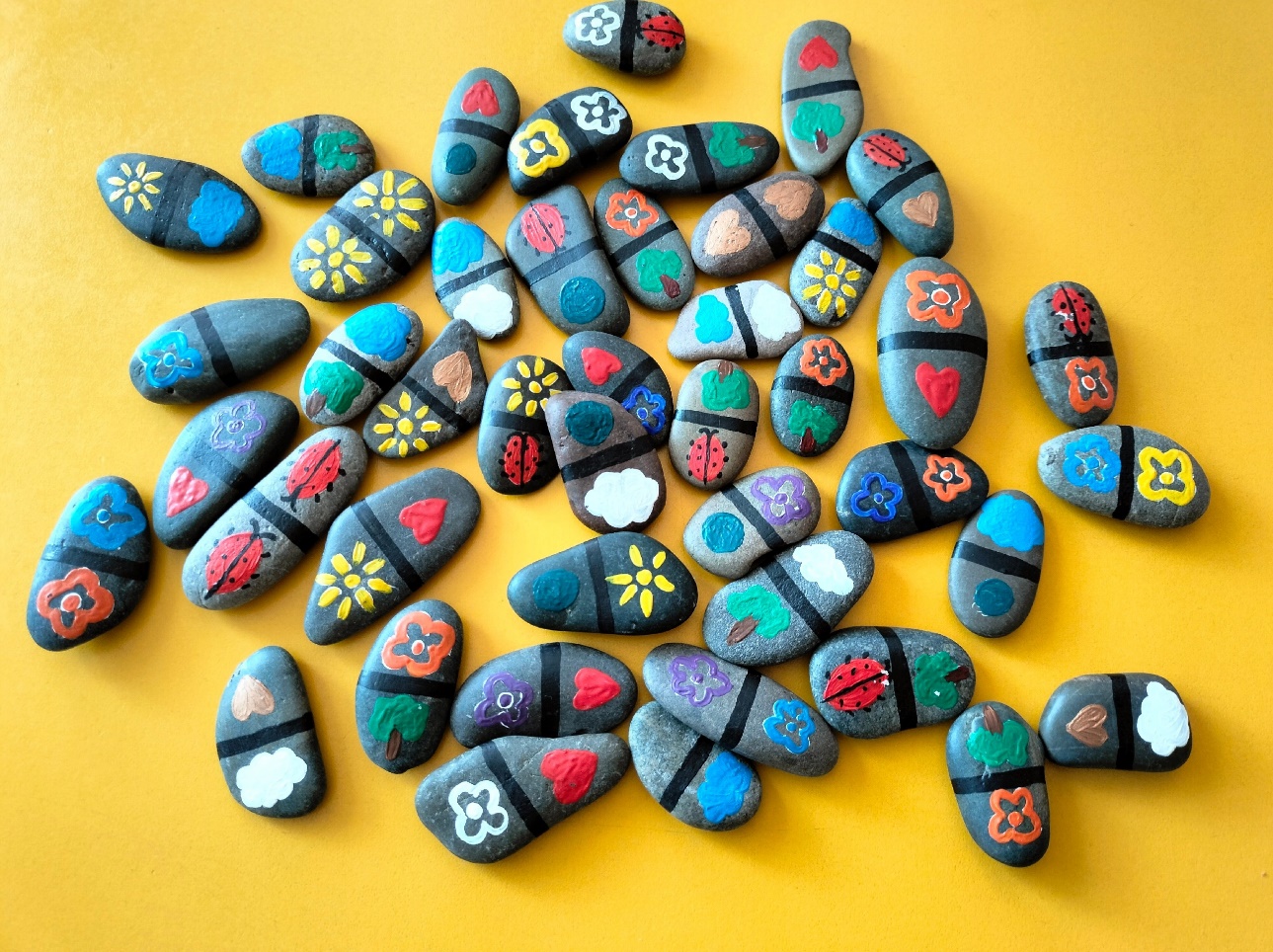 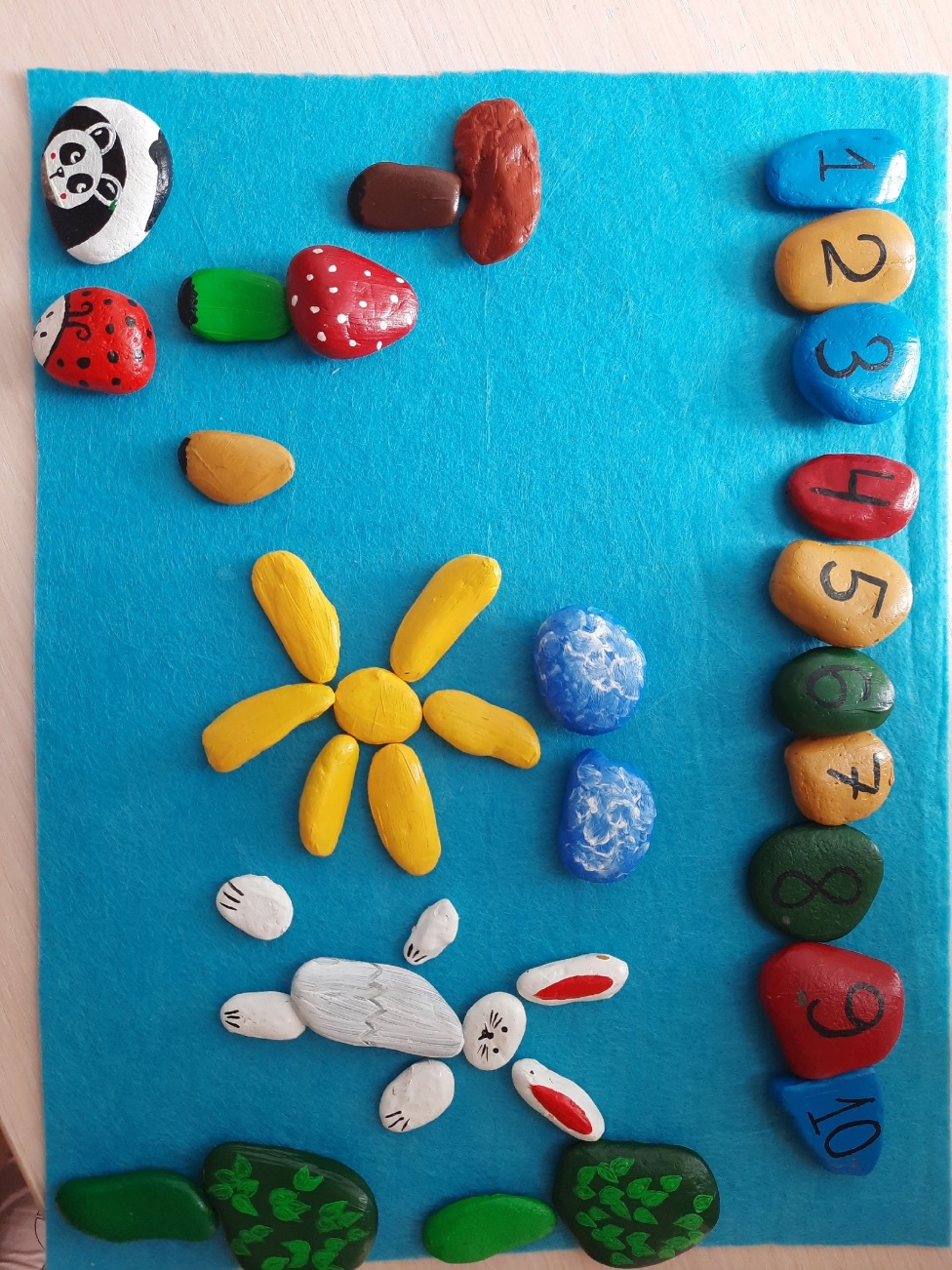 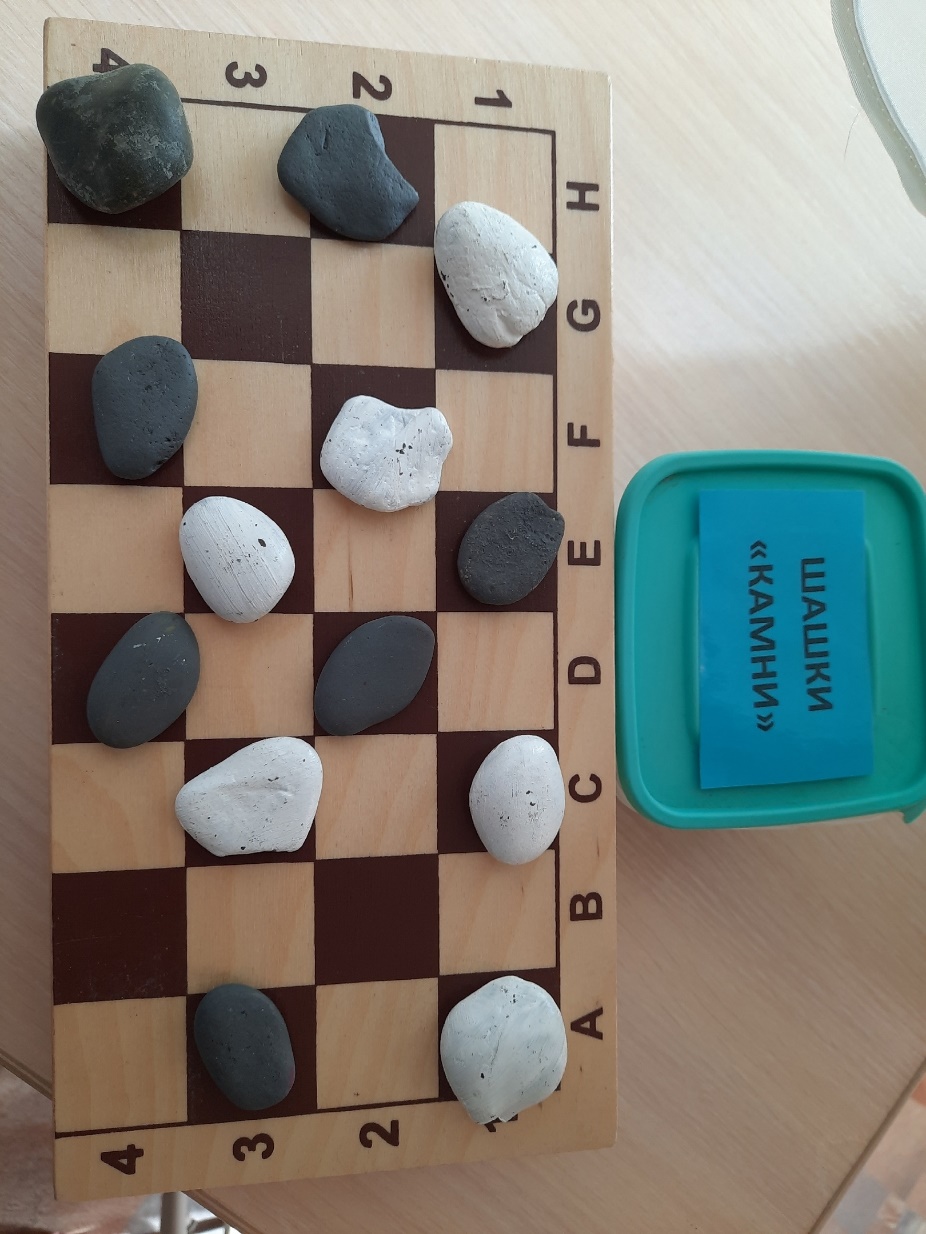 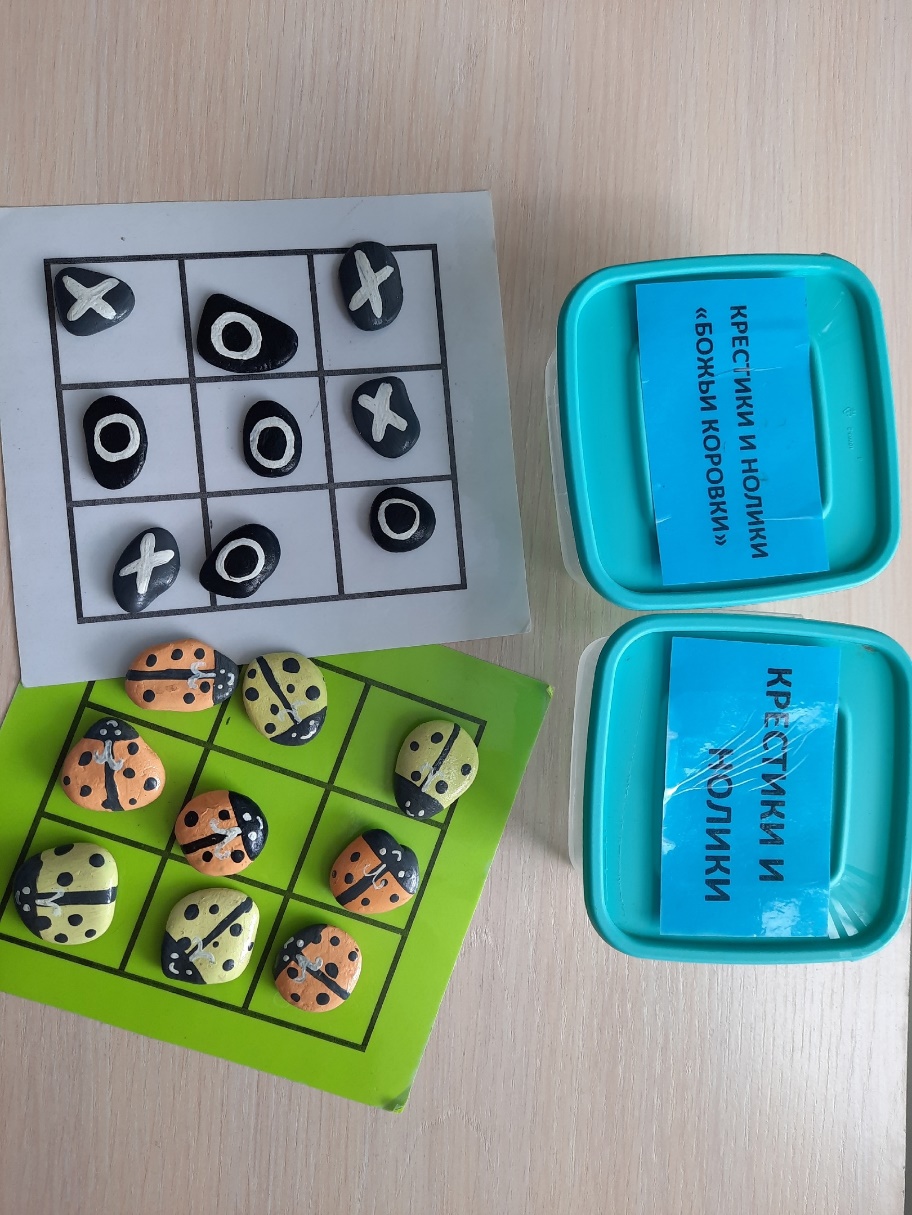 